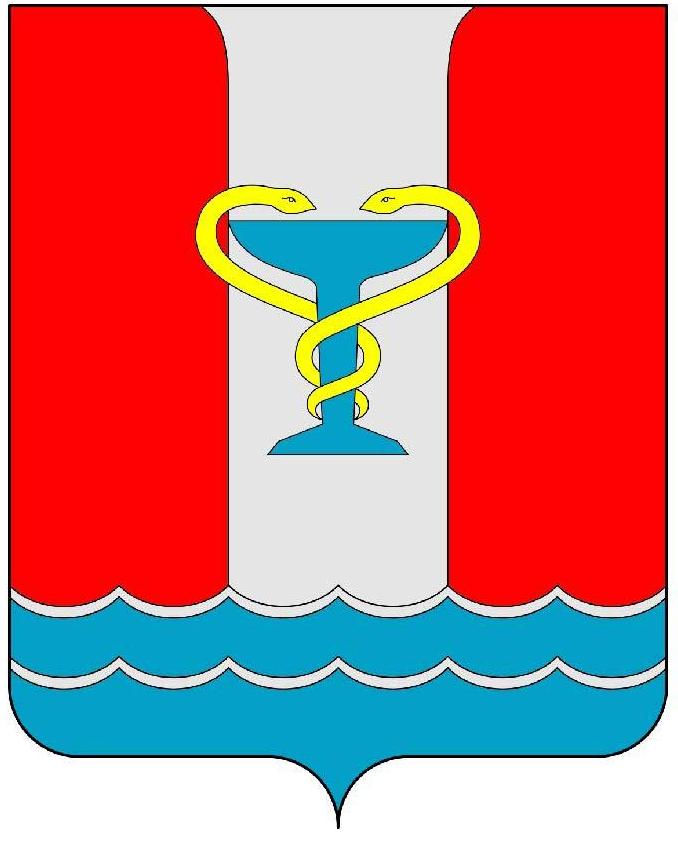 ПОСТАНОВЛЕНИЕАДМИНИСТРАЦИИПОСЕЛКА ВОЛЬГИНСКИЙПОСЕЛКА ВОЛЬГИНСКИЙВЛАДИМИРСКОЙ ОБЛАСТИот 16.03.2021                                                                                             № 99О внесении изменений в постановление администрации поселка Вольгинский от 18.03.2020 № 87 «О введении  режима повышенной готовности» 	В соответствии со статьей 2, подпунктом «б» пункта 6 статьи 4.1. Федерального закона от 21.12.1994 № 68-ФЗ «О защите населения и территорий от чрезвычайных ситуаций природного и техногенного характера», Указом Губернатора Владимирской области от 17.03.2020 № 38 «О введении режима повышенной готовности», в целях недопущения распространения на территории поселка Вольгинский новой коронавирусной инфекции (2019-nCoV)постановляю:	1. Внести изменения в постановление администрации поселка Вольгинский от 18.03.2020 № 87 «О введении  режима повышенной готовности» следующие изменения:	1.1. Абзац 1 подпункта а) пункта 2 изложить в следующей редакции:	«а) Проведение досуговых, физкультурных, спортивных, выставочных мероприятий с очным присутствием граждан (за исключением культурно-просветительских мероприятий на открытом воздухе и в учреждениях культуры, мероприятий, предусмотренных, предусмотренных пунктом 40 Указа Губернатора Владимирской области от 17.03.2020 № 38 «О введении режима повышенной готовности», а также физкультурных и спортивных мероприятий на объектах спорта закрытого и открытого типов с участием зрителей при условии заполнения не более 50% зрительских мест от всей вместимости объекта спорта), рекламных и иных массовых мероприятий с очным присутствием граждан, в том числе в парках культуры и отдыха, торгово-развлекательных центрах, иных местах массового посещения граждан».2. Контроль за исполнением настоящего постановления оставляю за собой.3. Постановление вступает в силу со дня подписания, подлежит опубликованию в газете «Вольгинский вестник» и на официальном сайте органов местного самоуправления муниципального образования «Поселок Вольгинский» http://www.volginskiy.com.Глава администрациипоселка Вольгинский С.В. Гуляев
